TELEVISIONS – CHAÎNE GÉNÉRALISTETEMPS D'INTERVENTION DANS LES JOURNAUX DU 01-01-2023 AU 31-01-2023 Les partis politiques et divers sont présentés par ordre alphabétique. Seuls les partis politiques et divers ayant bénéficié de temps de parole figurent dans ce tableau.
*Ces données mensuelles sont fournies à titre informatif. L'appréciation du respect du pluralisme, qui s'effectue chaîne par chaîne, est réalisée à l'issue de chaque trimestre civil.TF1 France 2 France 3 Canal+ France 5 M6 C8 TMC TFX RMC Decouverte RMC Story 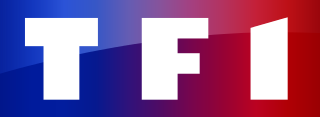 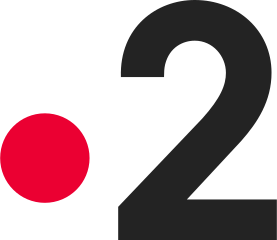 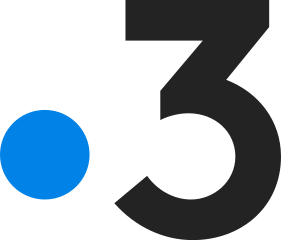 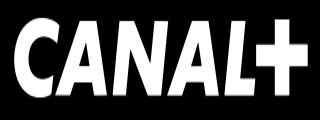 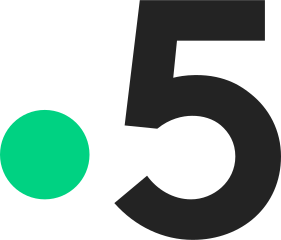 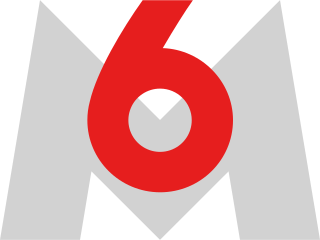 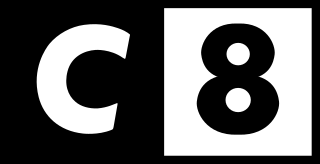 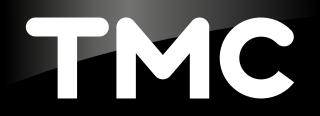 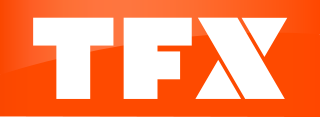 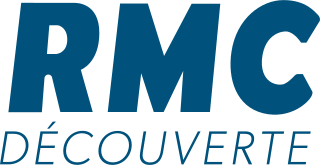 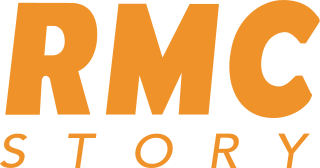 PRESIDENT DE LA REPUBLIQUE00:00:2000:05:3200:01:18--00:03:4100:01:23--00:01:1200:01:19dont Président de la République - propos qui relèvent du débat politique national00:00:2000:03:1600:01:18--00:03:0500:01:23--00:01:1200:01:19GOUVERNEMENT00:06:3501:37:1900:09:16--00:10:5400:07:18--00:02:1200:06:12TOTAL EXÉCUTIF00:06:5501:40:3500:10:34--00:13:5900:08:41--00:03:2400:07:31PART DE L'EXÉCUTIF*31,68%31,68%30,32%--41,74%83,23%--60,36%25,64%Divers Centre00:00:19 00:00:14 - - - 00:00:13 - - - - - Divers Droite00:01:45 00:02:32 00:01:28 - - 00:00:38 - - - - 00:00:45 Divers Gauche00:00:52 00:02:32 00:01:15 - - 00:00:42 - - - - 00:01:18 Europe Ecologie-les Verts00:00:43 00:16:09 00:01:21 - - 00:01:03 - - - - 00:01:46 Horizons00:00:43 00:00:22 00:00:35 - - 00:00:27 - - - - 00:01:06 La France insoumise00:00:29 00:35:28 00:04:33 - - 00:03:23 00:00:24 - - 00:00:23 00:02:56 Les Centristes00:00:28 00:00:23 00:00:33 - - - 00:00:26 - - - - Les Républicains00:02:24 00:38:12 00:04:09 - - 00:04:25 - - - - 00:02:19 Mouvement démocrate00:00:37 00:10:54 00:00:48 - - 00:00:14 - - - - 00:01:23 Parti communiste français00:00:33 00:14:22 00:00:23 - - 00:01:35 00:00:25 - - - 00:02:02 Parti socialiste00:03:04 00:20:42 00:03:26 - - 00:02:15 - - - - 00:01:45 Rassemblement national00:00:22 00:22:55 00:01:42 - - 00:01:38 - - - 00:01:51 00:01:12 Renaissance00:00:57 00:39:12 00:01:40 - - 00:02:37 00:00:09 - - - 00:04:27 Union des démocrates et indépendants00:01:39 00:01:40 00:00:58 - - 00:00:13 00:00:21 - - - 00:00:31 Debout la France- 00:10:41 - - - - - - - - - Divers- 00:00:16 00:00:11 - - - - - - - - Reconquête- 00:00:20 - - - - - - - - - Génération.s- - 00:00:49 - - - - - - - - Parti progressiste martiniquais- - 00:00:26 - - - - - - - - Parti ouvrier indépendant- - - - - 00:00:08 - - - - - Agir- - - - - - - - - - 00:00:10 Sans étiquette- - - - - - - - - - 00:00:08 TOTAL PARTIS POLITIQUES ET DIVERS00:14:5503:36:5400:24:17--00:19:3100:01:45--00:02:1400:21:48PART DES PARTIS POLITIQUES ET DIVERS*68,32%68,32%69,68%--58,26%16,77%--39,64%74,36%